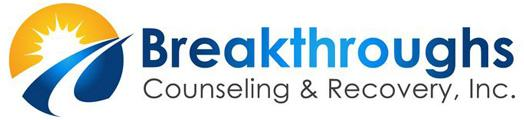 Initial Patient PaperworkPlease sign and date below confirming all the information provided is accurate to your best knowledge. ____________________________________________________			________________________________       Client/ Representative Signature							Date CONFIDENTIAL INTAKE FORM(To be completed by the patient and/or guardian)Client name: _______________________________ 		Date: __________________ Please indicate client’s reasons for seeking counseling: _____________________________________________________________________________________________________________________________________________________________________________________________________________________________________________________________________________ How long has the client been experiencing these issues? ____________________________________________________________________________________________________________________________________________________________________________________ Has the client previously received counseling? ( ) Yes ( ) No If yes, please indicate reasons for previous treatment, approximate dates of treatment, outcomes, and diagnosis: __________________________________________________________________________________________________________________________________________________________________________ Please indicate symptoms currently/ recently experienced by client: Is the client currently being treated for any mental health issues? ( ) Yes( ) No If yes, please indicate prescribing provider (e.g., psychiatrist), diagnosis, and all medications the client is currently prescribed, and whether or not they are helpful: ______________________________________________________________________________________________________________________________________________________________________________________________________________________________________________________________________________FINANCIAL AGREEMENTPlease initial next to each item indicating your understanding and acceptance._____I understand that unless other arrangements have been made, payment is due at the time of service. _____ I understand that if my insurance requires authorization, I am giving Breakthroughs permission to release my healthcare information to the insurance company for authorization purposes only. I also understand that if I do not accept this condition, and my insurance requires authorization for services then I will be required to pay out of pocket for any and all visits. Please initial here if you do not wish to have your information released ______. _____ I understand that I am fully responsible for any charges not covered by my insurance provider. This may include but is not limited to denial of claims, copay, unmet deductible, etc.   _____ The insurance information I have provided represents a full disclosure of the insurance/ third party benefits to which I am entitled. I understand that failure to disclose pre-certification/ second opinion requirements for any and all plans to which I subscribe, may incur full liability for professional charges as a result of non-payment by any carrier. _____ I understand that I will be charged a forty-five-dollar ($45) fee for missed appointments or appointments that are rescheduled or cancelled within 24 hours of scheduled appointment time. _____ Unpaid balances for a period greater than one hundred twenty (120) days will be turned over to a collection agency.  _____ In the event of a returned check, I will be assessed a thirty-five-dollar ($35) processing fee.  _____ If I am requesting substance abuse-related services (e.g., court-ordered substance abuse evaluation) I may be required to submit to a urine screen. The cost for a urine screening is forty-five dollars ($45) and may not be included in the cost of my services received. ________________________________________________	____________________________________Client/ Representative Signature					        Date Client Name (Please Print)  Client Name (Please Print) SSN SSN SSN SSN SSN Relationship Status S M D W Relationship Status S M D W Relationship Status S M D W Gender DOB DOB DOB Age Phone Number Phone Number Email Address Email Address Email Address Email Address Email Address Email Address Sexual Orientation/ Identity (Heterosexual, Transgender, Homosexual, Pansexual, other) Sexual Orientation/ Identity (Heterosexual, Transgender, Homosexual, Pansexual, other) Sexual Orientation/ Identity (Heterosexual, Transgender, Homosexual, Pansexual, other) Sexual Orientation/ Identity (Heterosexual, Transgender, Homosexual, Pansexual, other) Sexual Orientation/ Identity (Heterosexual, Transgender, Homosexual, Pansexual, other) Sexual Orientation/ Identity (Heterosexual, Transgender, Homosexual, Pansexual, other) Sexual Orientation/ Identity (Heterosexual, Transgender, Homosexual, Pansexual, other) Street Address Street Address Street Address Street Address City, State City, State City, State City, State City, State City, State City, State City, State Zip Code Zip Code Zip Code Client Employer or School Name (if minor) Client Employer or School Name (if minor) Client Employer or School Name (if minor) Occupation or Student Occupation or Student Occupation or Student Occupation or Student Occupation or Student Occupation or Student How long employed? How long employed? How long employed? How long employed? Work # Work # Spouse or Parent's Name (if minor) Spouse or Parent's Name (if minor) Spouse or Parent's Name (if minor) Occupation Occupation Occupation Occupation Occupation Occupation How long employed? How long employed? How long employed? How long employed? Work # Work # Person Responsible for Payment Person Responsible for Payment Person Responsible for Payment Phone Number Phone Number Phone Number Phone Number Phone Number Phone Number DOB DOB DOB DOB SSN SSN Street Address Street Address Street Address City City City City City City State State State State Zip Code Zip Code Emergency Contact PersonEmergency Contact PersonEmergency Contact PersonEmergency Contact PersonEmergency Contact PersonEmergency Contact PersonPhone NumberPhone NumberPhone NumberPhone NumberPhone NumberPhone NumberPhone NumberPhone NumberPhone NumberPrimary Care Physician Phone Number Phone Number Phone Number Phone Number Street Address (City, State, & Zip Code) Street Address (City, State, & Zip Code) Street Address (City, State, & Zip Code) Street Address (City, State, & Zip Code) Street Address (City, State, & Zip Code) Street Address (City, State, & Zip Code) Street Address (City, State, & Zip Code) Street Address (City, State, & Zip Code) Street Address (City, State, & Zip Code) Street Address (City, State, & Zip Code) Referred By Street Address (City, State, & Zip Code) Street Address (City, State, & Zip Code) Street Address (City, State, & Zip Code) Phone Number Phone Number May we thank them? Comments Changes in appetite Changes in sleep patterns Memory issues Substance abuse Depression/ Extreme sadness Anxiety/ Excessive worry Relationship Issues Obsessive behaviors Paranoia Hallucinations Unstable mood Sexual issues Difficulty concentrating Impulsivity Aggressive behaviors Domestic violence/ Physical abuse Panic Trauma-related issues Thoughts of harming self or others Other: ______________ 